Департамент культуры администрации города Южно-СахалинскаМуниципальное бюджетное учреждение УТВЕРЖДАЮ Исполняющий обязанностидиректора МБУ ДК «Электрон»_____________ А.И. Романовская«_29___» _декабря____ 2018 г.ЕДИНЫЙ ПЛАН РАБОТЫМУНИЦИПАЛЬНОГО БЮДЖЕТНОГО УЧРЕЖДЕНИЯДОМ КУЛЬТУРЫ «ЭЛЕКТРОН»На 2019 годПринят собранием коллектива«_29__»_декабря___ 2018 г.Южно-Сахалинск20181.Общий раздел1.1. Итоги деятельности учреждения в предыдущем периоде (год)В МБУ ДК «Электрон» число культурно-досуговых мероприятий выполнено в соответствии с муниципальным заданием.    Работниками МБУ ДК «Электрон» соблюдаются основные факторы, влияющие на качество предоставляемых муниципальных услуг.В МБУ ДК «Электрон» имеются в наличии все документы в соответствии, с которыми функционирует учреждение.- устав Учреждения Приказ Департамента культуры  от 17.09.2015 № 138; - штатное расписание Приказ Департамента культуры от 29.11.2018  №210; - правила трудового распорядка Приказ от 04.12.2013 год;- коллективный договор;- приказы директора МБУ ДК «Электрон»;При оказании услуги в муниципальных учреждениях культурно-досуговоготипа используются следующие инструкции:- должностные инструкции;-инструкции по охране труда в учреждении;-инструкции по эксплуатации оборудования;-инструкции для персонала при угрозе или возникновении террористическихактов;- Положения: Положение о КФ   учреждения Приказ № 84 от 25.12.2013, Положение об оплате труда, включая положения (порядки) о надбавках, доплатах, премировании Приказ от 18.09.1015 № 56, Положение о внебюджетной деятельности, платных услугах, включающие перечень услуг, предоставляемых клубным учреждением Приказ от 29.05.2015 № 371.2. Виды деятельностиДеятельность учреждения клубного типа: клубов, Дворцов и Домов культуры, Домов народного творчества.1.2.1. Организация и проведение культурно-массовых мероприятий.1.2.2.  Организация деятельности клубных формирований и формирований самодеятельного народного творчества.Миссия учреждения:- наиболее полное удовлетворение потребностей жителей жилого квартала Весточка в культурно-досуговой деятельности; - развитие интеллектуального потенциала населения, создание условий для творческой самореализации личности; - работа с детьми и подростками; - организация досуговой деятельности молодёжи;           - р  абота с населением среднего, старшего и пожилого возрастов; - организация семейного досуга1.3. Цель деятельности (по уставу), приоритеты (направления) деятельности в 2019 году:Организация досуга и отдыха и приобщение жителей жилого квартала Весточка городского округа "Город Южно-Сахалинск" к творчеству, культурному развитию и самообразованию, любительскому искусству и ремёслам.1.4. График работыВ учреждении устанавливается следующий режим работы: ежедневно с 10.00 до 20.00, выходной: понедельник1.5. Прогноз итоговых показателей деятельности в 2019 году (муниципальное задание,  муниципальная программа)Показатели, характеризующие объем и (или) качество муниципальной услугиЧасть 1. Сведения об оказываемых муниципальных услугахРаздел 1.13. Показатели, характеризующие объем и качество муниципальной услуги:3.1. Показатели, характеризующие качество муниципальной услуги:3.2. Показатели, характеризующие объем муниципальной услуги:3.2.1. Показатели, характеризующие объем муниципальной услуги с помесячной разбивкой:Часть 2. Сведения о выполняемых работахРаздел 2.1.3. Показатели, характеризующие объем и качество муниципальной работы:3.1. Показатели, характеризующие качество муниципальной работы:3.2. Показатели, характеризующие объем муниципальной работы:3.2.1. Показатели, характеризующие объем муниципальной работы с помесячной разбивкой:2. Организационно-управленческая деятельность2.1.Программа заседаний коллегиального органа учреждения (совет, художественного совета)2.2. Работа хозяйственных органов обеспечения жизнедеятельности учреждения2.3.Организация деятельности внутреннего контроля в учреждении2.4. Обеспечение деятельности учреждения в рамках 44-ФЗ3. Организационная работа3.1. Основные организационные мероприятия культурно-досуговой работы3.2. Перечень мероприятийПеречень мероприятий МБУ ДК «Электрон» на 2019 год3.3.Список клубных формирований	3.4 Расписание занятий клубных формированийОтчетностьАттестация работников (график)3.7. Повышение квалификации4. Работа по обеспечению открытости и создание общественного имиджа (работа со СМИ, сайт, стенды и т.д.)5. План работы по обучению сотрудников и участников клубных формирований охране труда, противопожарной безопасности, действию в чрезвычайных ситуациях и при террористической угрозе, инструктажей, разработка нормативной и другой документации.6. Обеспечение деятельности учреждения по ГО и ЧС	7. План работы по противодействию коррупции8. Разработка нормативной и другой документации	В деятельности МБУ ДК «Электрон» в соответствии с действующим законодательством и уставами создаются следующие группы документов:- организационные: распоряжения, инструкции, положения Дома культуры, устав, договоры с учредителем; должностные инструкции, штатное расписание, правила внутреннего трудового распорядка, свидетельства о государственной регистрации;- распорядительные: приказы, распоряжения;- информационно-справочные документы: протоколы, планы, отчеты, справки, информации, акты, докладные и объяснительные записки, письма, телеграммы, телефонограммы и др.;- документы по личному составу: приказы о приеме, переводе, работников, расторжении трудового договора, отпусках, командировках, наложении взысканий, трудовые договоры, личные карточки работников (ф. № Т-2), личные дела, лицевые счета по заработной плате и др.;- документы по бухгалтерскому учету и отчетности.Все создаваемые и поступающие документы подлежат обязательной регистрации  	Приложение №2Справка об учрежденииСогласованно: Исполняющий обязанности директора                                                                          А.И. Романовская  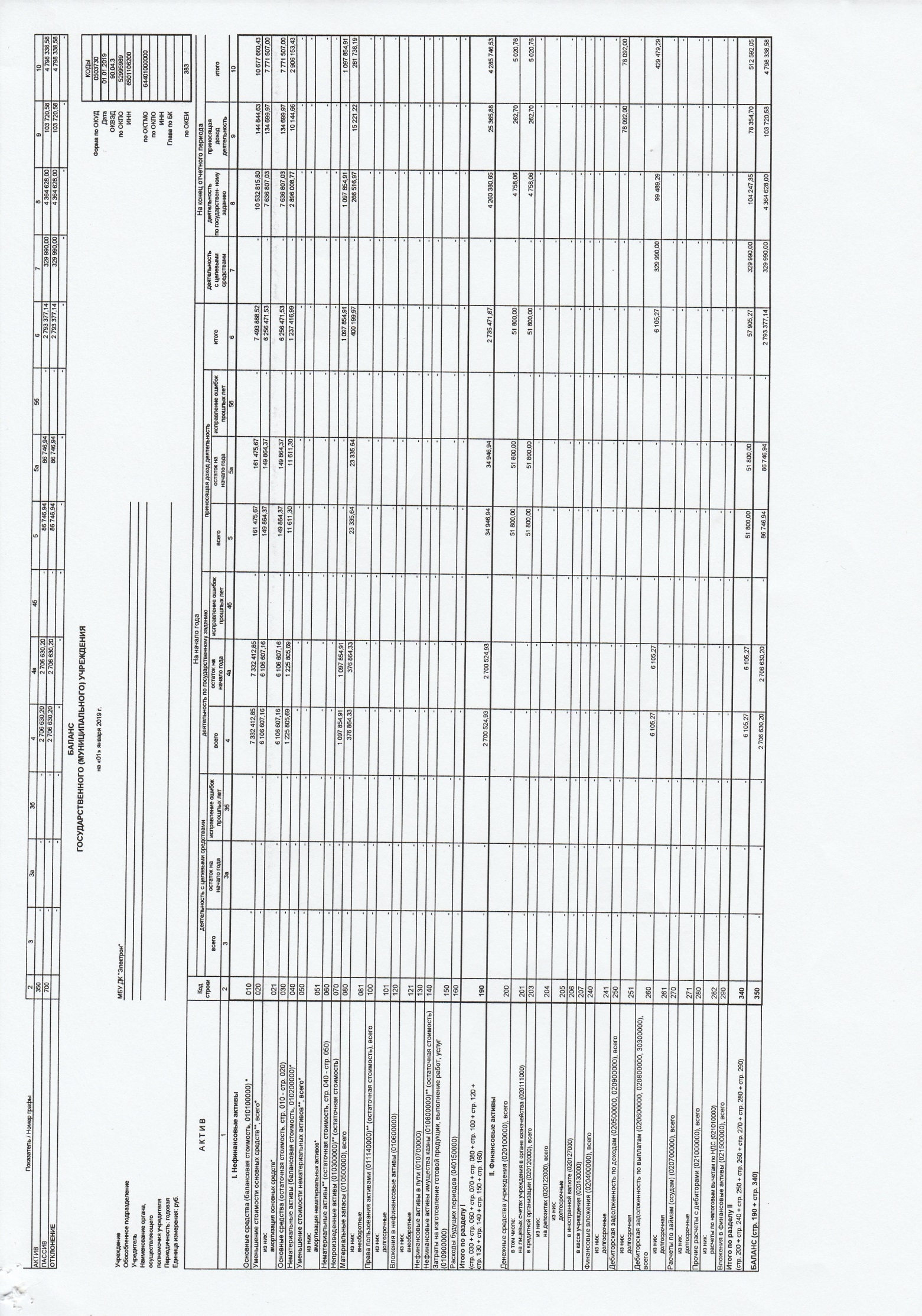 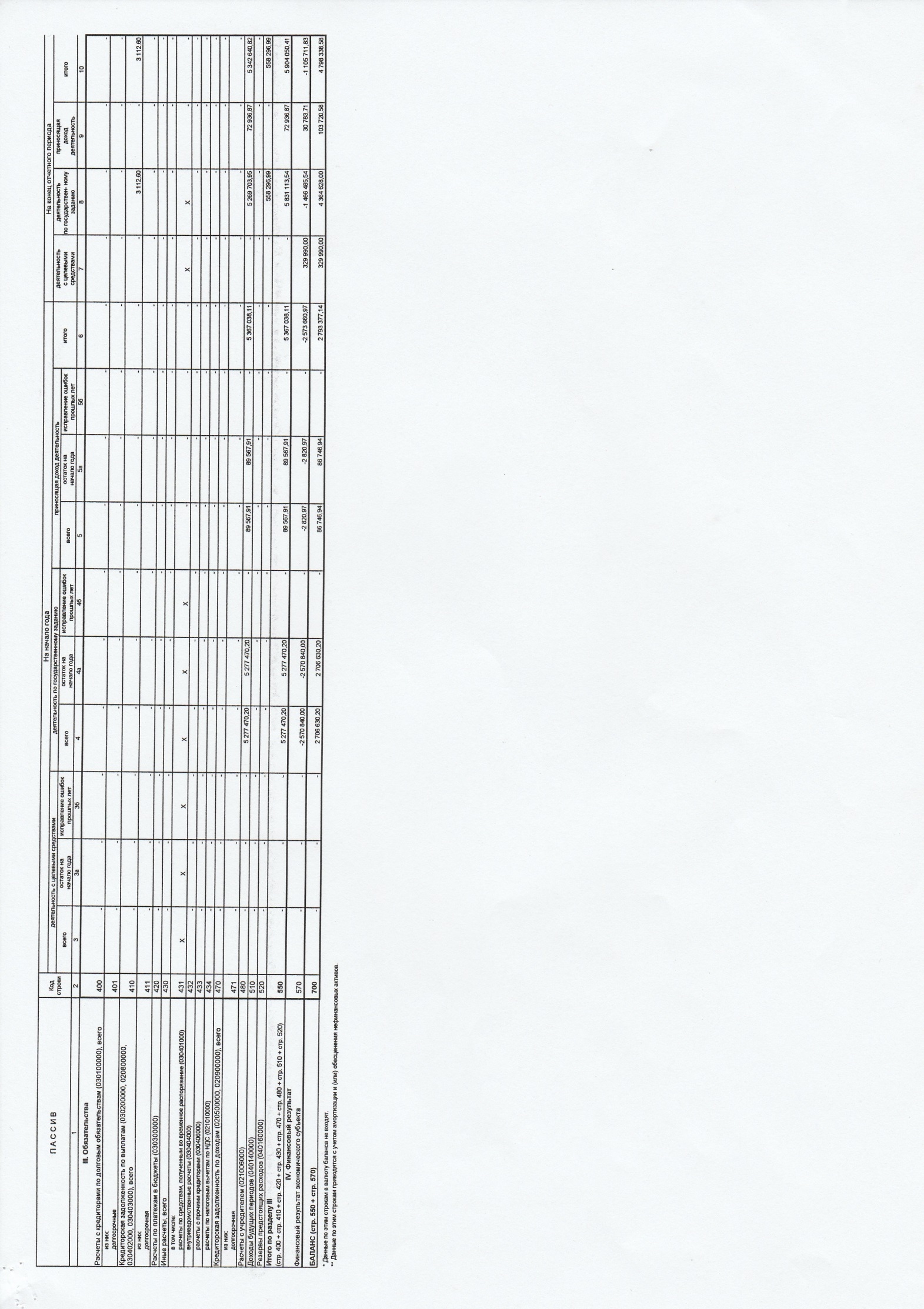 Приложение №4СПИСОКработников муниципального бюджетного учреждения Дом культуры «Электрон» на 01.01.2019 годаИсполняющий обязанности директора                                                              А.И. Романовская1. Наименование муниципальной услуги - «Организация и проведение мероприятий»Уникальный номер по общероссийскому базовомуперечню или региональному перечню900400О.99.0.ББ72АА000012. Категория потребителей муниципальной услуги — физические лицаУникальный номер по общероссийскому базовомуперечню или региональному перечню900400О.99.0.ББ72АА00001Уникальный номер реестровой записиПоказатель, характеризующий содержание муниципальной услугиПоказатель, характеризующий содержание муниципальной услугиПоказатель, характеризующий условия (формы) оказания муниципальной услугиПоказатель, характеризующий условия (формы) оказания муниципальной услугиПоказатель качества муниципальной услугиПоказатель качества муниципальной услугиПоказатель качества муниципальной услугиЗначение показателя качествамуниципальной услугиЗначение показателя качествамуниципальной услугиЗначение показателя качествамуниципальной услугиУникальный номер реестровой записиВиды мероприятийМеста проведения мероприятийСтационарноНа выезденаименование показателяединица измерения по ОКЕИединица измерения по ОКЕИ2019 (очередной финансовый год)2020 (1-й год планового периода)2021 (2-й год планового периода)Уникальный номер реестровой записиВиды мероприятийМеста проведения мероприятийСтационарноНа выезденаименование показателянаименованиекод2019 (очередной финансовый год)2020 (1-й год планового периода)2021 (2-й год планового периода)12356789101112900400О.99.0.ББ72АА00001Культурно-массовые (иная деятельность, в результате которой сохраняются, создаются, распространяются и осваиваются культурные ценности) По месту расположения организацииВ помещенииНа открытых площадкахКоличество посетителейчеловек792290029002900900400О.99.0.ББ72АА00001Культурно-массовые (иная деятельность, в результате которой сохраняются, создаются, распространяются и осваиваются культурные ценности) По месту расположения организацииВ помещенииНа открытых площадкахНовизна репертуара (содержания) мероприятияпроцент744Не менее60 %Не менее60 %Не менее 60 %900400О.99.0.ББ72АА00001Культурно-массовые (иная деятельность, в результате которой сохраняются, создаются, распространяются и осваиваются культурные ценности) По месту расположения организацииВ помещенииНа открытых площадкахУдовлетворенность потребителей качествомпроцент744Не менее80 %Не менее80 %Не менее 80 %Уникальный номер реестровой записиПоказатель объема муниципальной услугиПоказатель объема муниципальной услугиЗначение показателя объемамуниципальной услугиЗначение показателя объемамуниципальной услугиПредельный размер платы(цена, тариф)Предельный размер платы(цена, тариф)Предельный размер платы(цена, тариф)Уникальный номер реестровой записинаименование показателяединица измеренияпо ОКЕИ2019 г.2019 г.2019 г.2020 г.2021 г.Уникальный номер реестровой записинаименование показателянаименованиекод2019 г.2020 г.2021 г.12345678900400О.99.0.ББ72АА00001Количество проведенных мероприятийединица642100бесплатнаябесплатнаябесплатнаяУникальный номер реестровой записиПоказатель объема муниципальной услугиПоказатель объема муниципальной услугиПоказатель объема муниципальной услугиЗначение годового объема муниципальной услуги на очередной финансовый год,(ед.)1123I кв.456II кв.6 мес.789III кв.9 мес.101112IV кв.годУникальный номер реестровой записинаименование показателяединица измерения по ОКЕИединица измерения по ОКЕИЗначение годового объема муниципальной услуги на очередной финансовый год,(ед.)1123I кв.456II кв.6 мес.789III кв.9 мес.101112IV кв.Уникальный номер реестровой записинаименование показателянаименованиекодЗначение годового объема муниципальной услуги на очередной финансовый год,(ед.)1123I кв.456II кв.6 мес.789III кв.9 мес.101112IV кв.1234556789101112131415161718192021222324900400О.99.0.ББ72АА00001Количество проведенных мероприятийединица642100100789249992751878237410610261001. Наименование муниципальной работы - «Организация деятельности клубных формирований и формирований самодеятельного народного творчества»Уникальный номер по общероссийскому базовомуперечню или региональному перечню900400О.99.0.ББ72АА000012. Категория потребителей муниципальной работы - физические лицаУникальный номер по общероссийскому базовомуперечню или региональному перечню900400О.99.0.ББ72АА00001Уникальный номер реестровой записиПоказатель, характеризующий содержание муниципальной услугиПоказатель, характеризующий условия (формы) оказания муниципальной услугиПоказатель качества муниципальной услугиПоказатель качества муниципальной услугиПоказатель качества муниципальной услугиЗначение показателя качествамуниципальной услугиЗначение показателя качествамуниципальной услугиЗначение показателя качествамуниципальной услугиУникальный номер реестровой записиФормы обслуживанияСпособы обслуживаниянаименование показателяединица измерения по ОКЕИединица измерения по ОКЕИ2019 г (очередной финансовый год)2020 г (1-й год планового периода)2021 г (2-й год планового периода)Уникальный номер реестровой записиФормы обслуживанияСпособы обслуживаниянаименование показателянаименованиекод2019 г (очередной финансовый год)2020 г (1-й год планового периода)2021 г (2-й год планового периода)123456789900400О.99.0.ББ72АА00001С учетом всех формВ стационарных условияхКоличество клубных формированийединица642555Уникальный номер реестровой записиПоказатель объема муниципальной работыПоказатель объема муниципальной работыПоказатель объема муниципальной работыЗначение показателя объема муниципальной услугиЗначение показателя объема муниципальной услугиЗначение показателя объема муниципальной услугиПредельный размер платы (цена, тариф)Предельный размер платы (цена, тариф)Предельный размер платы (цена, тариф)Уникальный номер реестровой записинаименование показателяединица измеренияпо ОКЕИединица измеренияпо ОКЕИ2019 г.(очередной финансовый год)2020 г.(1-й год планового периода)2021 г.(2-й год планового периода)2019 г.(очередной финансовый год)2020 г.(1-й год планового периода)2021 г.(2-й год планового периода)Уникальный номер реестровой записинаименование показателяединица измеренияпо ОКЕИединица измеренияпо ОКЕИ2019 г.(очередной финансовый год)2020 г.(1-й год планового периода)2021 г.(2-й год планового периода)Уникальный номер реестровой записинаименование показателянаименованиекод2019 г.(очередной финансовый год)2020 г.(1-й год планового периода)2021 г.(2-й год планового периода)12345678910900400О.99.0.ББ72АА00001Количество посещенийчеловек792579657965796бесплатнаябесплатнаябесплатнаяУникальный номер реестровой записиПоказатель объема муниципальной работыПоказатель объема муниципальной работыПоказатель объема муниципальной работыЗначение годового объема муниципальной услуги на очередной финансовый год,(ед.)123I кв.456II кв.6 мес.789III кв.9 мес.101112IV кв.Уникальный номер реестровой записинаименование показателяединица измерения по ОКЕИединица измерения по ОКЕИЗначение годового объема муниципальной услуги на очередной финансовый год,(ед.)123I кв.456II кв.6 мес.789III кв.9 мес.101112IV кв.Уникальный номер реестровой записинаименование показателянаименованиекодЗначение годового объема муниципальной услуги на очередной финансовый год,(ед.)123I кв.456II кв.6 мес.789III кв.9 мес.101112IV кв.1234567891011121314151617181920212223900400О.99.0.ББ72АА00001Количество посещенийчеловек79257966446446441932644644-12883220--64464438646446446441932месяцТематика Тематика содержаниесодержаниеКто готовит/итог2.1.1. Совещания Совета учреждения2.1.1. Совещания Совета учреждения2.1.1. Совещания Совета учреждения2.1.1. Совещания Совета учреждения2.1.1. Совещания Совета учреждения2.1.1. Совещания Совета учрежденияянварьОтчет директора учреждения о выполнении муниципального задания за 2018 год.Утверждение сценарных планов и смет мероприятий, посвященных Дню защитника Отечества, 8 марта, Масленицы.О ходе подготовки к праздничным мероприятиям, посвященным Дню защитника Отечества, 8 марта, Масленицы.О праздновании Масленицы, утверждение сценарного плана и сметы.О мерах по своевременному выявлению и пресечению террористических актов и экстремистских проявленийОтчет директора учреждения о выполнении муниципального задания за 2018 год.Утверждение сценарных планов и смет мероприятий, посвященных Дню защитника Отечества, 8 марта, Масленицы.О ходе подготовки к праздничным мероприятиям, посвященным Дню защитника Отечества, 8 марта, Масленицы.О праздновании Масленицы, утверждение сценарного плана и сметы.О мерах по своевременному выявлению и пресечению террористических актов и экстремистских проявленийОтчет директора учреждения о выполнении муниципального задания за 2018 год.Утверждение сценарных планов и смет мероприятий, посвященных Дню защитника Отечества, 8 марта, Масленицы.О ходе подготовки к праздничным мероприятиям, посвященным Дню защитника Отечества, 8 марта, Масленицы.О праздновании Масленицы, утверждение сценарного плана и сметы.О мерах по своевременному выявлению и пресечению террористических актов и экстремистских проявленийА.И. РомановскаяфевральО ходе подготовки к праздничным мероприятиям, посвященным Дню защитника Отечества, Международному женскому Дню, Масленицы.О состоянии охраны труда в учреждении.О деятельности клубных формирований в МБУ ДК «Электрон.Утверждение планов мероприятий на 2 квартал 2019 года.О ходе подготовки к праздничным мероприятиям, посвященным Дню защитника Отечества, Международному женскому Дню, Масленицы.О состоянии охраны труда в учреждении.О деятельности клубных формирований в МБУ ДК «Электрон.Утверждение планов мероприятий на 2 квартал 2019 года.О ходе подготовки к праздничным мероприятиям, посвященным Дню защитника Отечества, Международному женскому Дню, Масленицы.О состоянии охраны труда в учреждении.О деятельности клубных формирований в МБУ ДК «Электрон.Утверждение планов мероприятий на 2 квартал 2019 года.А.И. Романовская,Т.Н. Стародубцева мартО платных услугах.Утверждение сценарных планов и смет мероприятий, посвященных 1 и 9 мая.О платных услугах.Утверждение сценарных планов и смет мероприятий, посвященных 1 и 9 мая.О платных услугах.Утверждение сценарных планов и смет мероприятий, посвященных 1 и 9 мая.А.И. РомановскаяапрельОтчет исполняющего обязанности директора учреждения о выполнении муниципального задания за 1 квартал 2019 года.О ходе подготовки к проведению майских мероприятий.О выполнении плана по платным услугам.Утверждение планов мероприятий на 3 квартал 2019 года.Отчет исполняющего обязанности директора учреждения о выполнении муниципального задания за 1 квартал 2019 года.О ходе подготовки к проведению майских мероприятий.О выполнении плана по платным услугам.Утверждение планов мероприятий на 3 квартал 2019 года.Отчет исполняющего обязанности директора учреждения о выполнении муниципального задания за 1 квартал 2019 года.О ходе подготовки к проведению майских мероприятий.О выполнении плана по платным услугам.Утверждение планов мероприятий на 3 квартал 2019 года.А.И. Романовскаямай О работе учреждения в летний период. О ходе подготовки игровой гостиной на летний период.О работе учреждения в летний период. О ходе подготовки игровой гостиной на летний период.О работе учреждения в летний период. О ходе подготовки игровой гостиной на летний период.С.Д. КузьминаиюньО готовности учреждения культуры к работе в осенне-зимний периодС.Д. КузьминаиюльОтчет директора учреждения о выполнении муниципального задания за 1 полугодие 2019 год. Утверждение расписания работы клубных формирований.С.Д. КузьминаавгустО ходе подготовки к празднованию Дня поселка. Определение уровня готовности  работы клубных формирований к 2019-2020 учебному году. Утверждение планов мероприятий на 4 квартал 2019 года. А.И. РомановскаясентябрьО ходе подготовки празднования Дня поселка.О ходе подготовке к дню пожилых людей, к дню матери.С.Д. КузьминаоктябрьОтчет директора учреждения о выполнении муниципального задания за 9 месяцев 2019 года. О ходе подготовки к Новогодним и Рождественским мероприятиям.С.Д. КузьминаА.И. РомановскаяноябрьО подготовке к Новогодним и Рождественским мероприятиям.А.И. РомановскаядекабрьО мерах по своевременному выявлению и пресечению террористических актов и экстремистских проявлений в период проведения массовых мероприятий.Утверждение плана работы на 2020 годС.Д. Кузьминав течение годаАнализ проведения праздничных мероприятий и каникулА.И.  Романовскаяв течение годаУтверждение сценариев, сценарных планов и смет к мероприятиям. Помощь в оформлении помещений Дома культуры, решение творческих вопросов.А.И.  РомановскаяСодержание СрокиОтветственныеСоставление проекта ПФХДиюньС.Д. КузьминаПодготовка к осенне-зимнему периоду (план мероприятий)июньС.Д. КузьминаРабота по заключенным договорам (получение счетов, оформление заявок, оформление дополнительных соглашений и пр.)в течение   годаС.Д. КузьминаА.И. РомановскаяСодержаниеКто проводит контрольФорма оформления материала и его использованиеПроверка готовности рабочего места для проведения занятий в клубных формированиях. Выполнение уставных требований по технике безопасности.А.И.  РомановскаясправкаУкомплектованность аптечек в кабинетах.Т.Н. СтародубцеваСлужебная запискаСоблюдение правил техники безопасности в кабинетах, залах при проведении массовых мероприятий.А.И. РомановскаяСлужебная запискаВедение документации руководителями клубных формированийА.И.  РомановскаяСправкаАнализ содержания воспитательной работы в детских объединенияхА.И.  РомановскаяСлужебная запискаСодержаниеКто проводит контрольФорма оформления материала и его использованиеИюль Июль Июль Прогноз закупок на очередной финансовый и плановый периодС.Д. КузьминаЭлектронная и бумажная версияНоябрьНоябрьНоябрьРазмещение графика закупок для нужд учрежденияС.Д. КузьминаЭлектронная и бумажная версияМероприятияСрокиОтветственныйПодготовка и проведение «Масленицы»январь-мартА.И.  Романовская,Т.Н. СтародубцеваОрганизация и подготовка мероприятий, посвященных 23 февраля, 8 марта февраль-мартЛ.И. Шульгина, Т.Н. СтародубцеваОрганизация и проведение 1 и 9 маяапрельА.И. Романовская, Т.Н. СтародубцеваОрганизация, подготовка и проведение «Дня защиты детей»майА.И. РомановскаяЛ.И. ШульгинаОрганизация и подготовка «Дня молодежи»июньТ.Н. СтародубцеваПодготовка к празднованию Дня города, Дня поселка.августА.И.  РомановскаяОрганизация и проведение Дня пожилого человекасентябрьТ.Н. СтародубцеваОрганизация и проведение Дня материноябрьЛ.И. ШульгинаОрганизация и проведение новогодних и рождественских мероприятийноябрь-декабрьА.И.  Романовская№ п/пНаименование мероприятия (с указанием формы социально-культурной деятельности)Жанр мероприятияМесто и срок проведенияОбщее количество участниковСостав зрителей(дети, молодёжь,взрослое население, старшее поколение)123678ЯнварьЯнварьЯнварьЯнварьЯнварьЯнварь1Рождественская развлекательная программа для детей «Коляда, Коляда, отворяй ворота»:- чаепитие;- дискотекаразвлекательная программаж/к ВесточкаДК,январь30дети 2Святочные посиделки для старшего поколения «Святок вечер наступил»:- игровая программа;- святочные гаданияпосиделкиДК,январь20старшее поколение3Спортивно-игровая программа для детей  «Зимние эстафеты»спортивно-игровая программаПриклубная площадка,январь20дети4Открытие выставки, посвященной 115-летию со дня рождения публициста и писателя А.П. ГайдаравыставкаДК,январь40смешанная (взрослые, дети)5Тематическая дискотека «Татьянин день»Тематическая дискотекаДК,январь30молодежь6Развлекательная программа для детей «Пой, сколько хочешь»развлекательная программаДК,январь25дети7Открытие выставки плакатов «Наш выбор – мир без наркотиков» по профилактике алкоголизма, наркомании и табакокурениявыставкаДК,январь30молодежьИтого за январь:7195ФевральФевральФевральФевральФевральФевраль8Открытие фотовыставки выставки «Наедине с природой».выставкаДК,февраль30взрослые9Турнир знатоков сказок  "Идём мы в гости к братьям Гримм"- книжная выставка «Сказки Братьев Гримм»;- дискотекапознавательная программаДК,февраль20дети10Посиделки для старшего поколения «Чай – здоровью лучший друг»посиделкиДК,февраль20старшее поколение11Праздничная программа, посвященная дню всех влюбленных  «День Святого Валентина»праздник ДК,февраль25молодежь12Открытие фотовыставки военной техники «Сила и мощь России»:- чаепитие;- дискотекавыставкаДК,февраль25молодежь13Тематический вечер отдыха «Держава армией крепка»:- открытие выставки поделок и рисунков «Подарок папе» (кружок «Конфетти»);- литературно-музыкальная композиция «Слава солдату за мир на земле» (кружок «Золотой ключик»);- шуточная театрализованная сценка «Три девицы под окном» (кружок «Золотой ключик»; - конкурсно-игровая программа;- чаепитиетематический вечер отдыхаДК,февраль40смешанная(взрослые, дети)14Спортивно-игровая программа «Зимние потехи»спортивно-игроваяПриклубная площадка,февраль20дети15Открытие выставки мини-плакатов «Терроризм – угроза обществу» (профилактика терроризма, укрепление гражданского единства и гармонизации межнациональных отношений).выставка ДК,февраль40взрослыеИтого за февраль:8220Март Март Март Март Март Март 16Танцевальная вечеринка, посвященная международному женскому дню «Веселый девичник»:- открытие фотовыставки «Самая обаятельная и привлекательная»танцевальная программаДК,март25молодежь 17Праздничная программа, посвященная международному женскому дню «Ах, какая женщина»: - мини-концерт «С праздником!», посвященный 8 марта; - сценка «Как поздравить девочек» (кружок «Золотой ключик»);- открытие выставки творческих работ «Подарок к 8 марта» (кружок «Конфетти»);- танцевальная программа;- чаепитие праздникДК,март30смешанная (старшее поколение, взрослые, дети) 18Народное праздничное гуляние «Широкая Масленица»народное гуляниеПриклубная площадка,март90смешанная(старшее поколение, взрослые, молодежь,  дети)19Беседа «Полезны ли вредные привычки?». Дискотека.беседа,дискотека ДК,март20молодежь 20Открытие фотовыставки, посвященной Дню работника культуры «Те, кто делает праздник мечтой». выставкаДК,март40взрослые21Посиделки для старшего поколения, посвященные Дню театра «Театральные посиделки» (Любительское объединение «Какие наши годы»). посиделки ДК,март20старшее поколение22Утренник для детей «Здравствуй, книжкина неделя!».утренникДК,март20дети  23Спортивно-игровая программа для детей «Веселые каникулы» спортивно-игровая программаПриклубная площадка,март20дети  24Развлекательная программа для молодежи, посвященная Дню смеха «День приколов»: -дискотека.развлекательная программаДК,март25молодежьИтого за март:9290Итого за 1 квартал:24705Для детей:7 мероприятийДля молодежи: 7 мероприятийАпрель Апрель Апрель Апрель Апрель Апрель 25Открытие выставки плакатов «Курить – здоровью вредить!» (по профилактике табакокурения) выставкаДК,апрель40взрослые26Театрально-интеллектуальная игра для молодёжи, посвященная году театра «Знатоки театра» (клуб настольных игр «Единомышленники»)игровая программаДК,апрель25молодежь 27Конкурс детского рисунка «Весенняя капель» (кружок «Конфетти»):- игровая программа;- дискотека.конкурс ДК,апрель20дети28Развлекательная программа для молодежи, посвященная Всемирному дню рок-н-ролла «Стиляги»развлекательная программаДК,апрель30молодежь29Праздничная программа, посвященная Дню космонавтики «Через тернии к звёздам»:- открытие выставки, посвященной Дню космонавтики«Знайте, каким он парнем был…»;- викторина;- игровая программа.праздникДК,апрель20дети 30Экологический праздник «День земли»:- акция «Мы за чистоту на планете»праздникПриклубная площадка,апрель30молодежь 31Спортивно-игровая программа для детей «Движение – это жизнь!» спортивно-игровая программаПриклубная площадка,апрель20дети 32Вечер отдыха «В кругу друзей» (любительское объединение «Какие наши годы»):- караоке;- чаепитие	вечер отдыхаДК,апрель20старшее поколение  33Праздничная программа «Великий праздник - Святая Пасха!»:- открытие выставки детского творчества «Дари радость на Пасху» (кружок «Конфетти»);  - театрализованное представление «Пасхальная история» (кружок «Золотой ключик»);- игровая программа;- чаепитиепраздникДК,апрель40смешанная (взрослые, дети)Итого за апрель:9245Май Май Май Май Май Май 34Праздничная программа «Как прекрасен этот мир!»:- конкурсно-игровая программа;- танцевальная программапраздникПриклубная площадка,май40смешанная(взрослые, молодежь, дети)35Танцевальный вечер отдыха для старшего поколения «Майский вальс».вечер отдыхаДК,май30старшее поколение36Открытие фотовыставки, посвященной Дню Победы «Мы помним, мы гордимся!»  Видеокруиз «Стояли, как солдаты, города-герои».ДискотекавыставкаДК,май25молодёжь37Праздник «День Победы!» (отчётное мероприятие клубных формирований): - акция «Солдатский треугольник»;- открытие выставки творческих работ «Открытка ветерану» (кружок «Конфетти»);- игра-викторина «33 вопроса на военную тематику» (клуб «Единомышленники»)- концерт «Салют Победы» (кружок «Золотой ключик»);- конкурс рисунка на асфальте «Дети рисуют Победу»;- полевая кухня (любительское объединение «Какие наши годы»);- спортивно-игровая программа «Молодецкие игры» (любительское объединение «Здоровье»)праздникПриклубная площадка,май40смешанная (старшее поколение, взрослые, молодёжь, дети) 38Конкурсная программа для детей и родителей «Твистинг - это интересно».Мастер-класс по твистингу.конкурсДК,май40смешанная(взрослые, дети)39Спортивно-игровая программа, посвященная Международному дню семьи «Папа, мама, я - спортивная семья!». спортивно-игровая  программаПриклубная площадка,май30смешанная(взрослые,дети)40Беседа для молодёжи «Преступление и наказание»:- открытие выставки «Ваше право».Дискотека.  беседа ДК,май25молодежь41Тематический час, посвященный дню славянской письменности и культуры «От глиняной таблички к печатной страничке»- дискотекатематический часДК, май20дети 42Игровая программа для детей по ПДД  «Правила движения надо знать»игровая программаДетская площадка,май20дети Итого за май:9270ИюньИюньИюньИюньИюньИюнь43Детский театрализованный праздник, посвящённый Дню Защиты детей «Страна детства»: - конкурс рисунка на асфальте «Я люблю лето»;- квест-игра «В поисках приключений»;- шоу программа «День чудес»;- дискотекатеатрализованный праздник Приклубная площадка,июнь60дети44Экологическая праздничная программа, посвященная всемирному дню охраны окружающей среды «Из тысячи планет Земли прекрасней нет!»:- акция «День защиты от экологической опасности»;- конкурсно-игровая программа «Лесное царство – зеленое государство»;- чаепитиеэкологический праздник Приклубная площадка,июнь40смешанная(дети, взрослые)45Утренник «Пушкинский день в России» - открытие книжной выставки «Пушкин всегда с нами»;- интеллектуальная игровая программа;- видеолекторий по сказкам Пушкина.утренник ДК,июнь20дети 46Праздничная программа «Я люблю тебя, Россия!», посвященная Дню России:- литературно-музыкальная композиция «В сердце ты у каждого, Россия!»;- викторина «Российские фильмы»;- спортивно-игровая программапраздникПриклубная площадка,июнь40смешанная (дети, взрослые) 47Развлекательная программа для молодёжи «Танцевальный микс»:- игровая программа;- танцевальная программа;- выставка плакатов «Нет наркотикам!»развлекательная программа ДК, июнь30молодежь48Спортивно-игровая программа для детей «Игры нашего двора»спортивно-игровая программаПриклубная площадка,июнь30дети49Открытие фотовыставки «41-й завещано помнить», посвященной дню памяти и скорби –  начало Великой Отечественной войнывыставка ДК,июнь40взрослые 50Игровая программа по правам ребёнка «Правила движения надо знать»игровая программаПриклубная площадка,июнь20дети51Массовое гуляние «День молодёжи»:- открытие выставки фотографий, посвященной Дню молодёжи «Фотосушка-2019»;- спортивно-игровая программа;- танцевальная программамассовое гуляниеПриклубная площадка,июнь50молодёжь Итого за июнь:9330Итого за 2 квартал27845Для детей: 9 мероприятийДля молодежи: 7 мероприятийИтого за полугодие: Для детей: 16 мероприятий	Для молодежи: 14 мероприятий511550ИюльИюльИюльИюльИюльИюль52Развлекательная программа «Забавное лето»:- игровая программа;- дискотекаразвлекательная программа с дискотекойПриклубная площадкаиюль20дети 53Вечер отдыха для молодёжи, посвященный дню семьи, любви и верности «Семья это то, что с тобою всегда!».вечер отдыхаДК,июль20молодёжь54Обучающий утренник по правилам пожарной безопасности «Осторожно, огонь!»:- открытие выставки детских рисунков «Огонь – друг, огонь - враг!»; - театрализованное представление «Кошкин дом»;- презентация «Огонь – враг!» утренник ДК,июль20дети 55Массовое гуляние «День рыбака»:- конкурсно-игровая программа «Рыбацкие забавы»;  - рыбацкая кухня «Приятного аппетита!» массовое гуляниеж/к Весточка (речка),июль50смешанная(взрослые, молодёжь, дети)56Эстафеты на свежем воздухе "Остров здоровья" (пропаганда здорового образа жизни) спортивно-оздоровительное мероприятиеПриклубная площадка,июль20дети 57Танцевальная ретро-программа «Дискотека 90-х»дискотекаДК,июль25молодежь 58Игровая программа для детей «Вместе весело играть, петь и танцевать»:- игровая программа;- караоке;-дискотека игровая программа с дискотекойПриклубная площадка,июль20дети 59Познавательная программа по ПДД «Уроки безопасности»:- открытие выставки плакатов «Правила движения для всех без исключения»;- дискотекапознавательная программаДК,июль20дети Итого за июль:8195АвгустАвгустАвгустАвгустАвгустАвгуст60Квест-игра для детей  «Агенты на природе»-дискотекаигровая программадискотекадетская площадка,август20дети 61 Спортивный праздник, посвящённый Дню физкультурника «Быстрый мяч»:- эстафеты;- конкурсыспортивный праздник спортивная площадка,август30молодежь 62Познавательная экскурсия для детей «Путешествие в природу»:- викторина;-игровая программа;- пикникпознавательная экскурсия солнечная поляна,август20дети 63Тематическая праздничная программа «День государственного флага»:- открытие выставки плакатов, посвященной Дню российского флага «Под флагом России я живу»»;- акция «Виват, российский флаг!»;- викторина;- игровая программа;- воздушный салют.тематический праздникПриклубная площадка,август40смешанная(взрослые, дети) 64Конкурсная программа, посвященная Дню Российского кино «Знатоки кино»:- открытие фотовыставки «Звёзды нашего кино»;- кинолекторий «История кино»;- дискотекаконкурсДК,август25молодежь65Караоке-шоу для детей «Поём все вместе»- дискотекаразвлекательная программаДК,август20дети66 Посиделки «Три спаса - три запаса»:- кулинарный поединок «Стряпуха»;- караоке фольклорные;- чаепитие посиделкиДК,август20старшее поколениеИтого за август:7175СентябрьСентябрьСентябрьСентябрьСентябрьСентябрь67Дискотека для детей «Да здравствует, школа!»дискотекаДКсентябрь20дети68Открытие фотовыставки «Нам жить и помнить», посвященной Дню окончания Второй мировой войны и Победы над Японией.выставкаДК,сентябрь30взрослые  69Тематический вечер  «Нет террору!», посвященный Дню солидарности в борьбе с терроризмом:- открытие выставки плакатов «Мы против террора!»;- дискотека.тематический вечерДК,сентябрь30молодежь 70Развлекательно-познавательная программа для детей «Этика и эстетика»:- дискотекаразвлекательно - познавательная программа  Приклубная площадка,сентябрь20дети 71Праздничная программа, посвященная Дню города «Этот город самый лучший город на Земле»:- открытие выставки - Фотосушка «Вспышки города»; - конкурс детского рисунка на асфальте «Я люблю тебя, Южный!»;- спортивно-игровая программа «Град чудес»;- танцевальная программа под открытым небомпраздник   Приклубная площадка,сентябрь40смешанная(взрослые, дети)72Беседа по антинаркотической программе «Даётся жизнь один лишь раз»:-дискотекабеседа дискотекаДК,сентябрь25молодежь 73Посиделки для старшего поколения «Сентябрины»:- загадки;- кулинарный конкурс «Бабушкино варенье»;- игровая программа;- караокепосиделки ДК,сентябрь20старшее поколение74Народное гуляние, посвященное 40-летию жилого квартала Весточка «С Днём рождения, Весточка родная!»праздникДК,сентября100смешанная(взрослые, дети, молодёжь, старшее поколение)Итого за сентябрь:8285Итого за 3 квартал23655Для детей: 10 мероприятийДля молодежи: 6 мероприятийИтого за 9 месяцев:Для детей: 26 мероприятий	Для молодежи: 20 мероприятий742205ОктябрьОктябрьОктябрьОктябрьОктябрьОктябрь75Вечер отдыха «Золотой возраст», посвященный Международному дню пожилого человека:- открытие выставки умельцев поселка «Мама, бабушка и я – рукодельная семья»;- сценка «Жисть наша…»;- литературно-музыкальная композиция «От всей души» (кружок «Золотой ключик»);- конкурсно-развлекательная программа; - чаепитиевечер отдыхаДК,октябрь40смешанная(старшее поколение, взрослые, дети)76Молодёжный осенний бал с игровой программой  «Закружилась листва золотая»- дискотекаразвлекательная программаДК,октябрь25молодёжь  77Конкурсно-игровая программа «Герои любимых сказок». Дискотекаигровая программа, дискотекаДК,октябрь20дети 78Час информации «Это должен знать каждый. Правила поведения в условиях ЧС»:- слайд-лекция.Дискотекабеседа, дискотекаДК,октябрь25молодежь 79Посиделки «Покров - землю покрой»посиделки ДК,октябрь20старшее поколение80Тематический вечер для молодежи «Жить или умереть», по профилактике наркомании, алкоголизма и табакокурения:- кин6олекция «Мы за ЗОЖ»;- открытие выставки плакатов «Не ступите в ад»тематический вечерДК,октябрь25молодёжь 81Конкурсная программа для детей и родителей «Где обычаи чтут, там весело живут»:- дискотекаконкурсная программа, дискотекаДК,октябрь30смешанная(взрослые, дети)82 Спортивно-оздоровительное мероприятие «День здоровья» (любительское объединение «Здоровье»):- экскурсия на останец «Лягушка»;- пикник.экскурсия  Останец «Лягушка», солнечная полянаоктябрь20взрослые83Турнир по настольным играм «Интеллектуал» (клуб «Единомышленники»)- дискотекатурнирДК,октябрь20молодёжь84Открытие выставки плакатов «Согласие, единство, вера», посвященной Дню народного единствавыставкаДК,октябрь40взрослые Итого за октябрь:10265НоябрьНоябрьНоябрьНоябрьНоябрьНоябрь85Тематическая беседа, посвященная Дню народного единства «Мы все разные, но цель одна»:- дискотекабеседа, дискотекаДК,ноябрь25молодежь 86Тематический вечер, посвященный Дню народного единства «Россия, Родина, единство»:- викторина;- конкурсно-игровая программа тематический вечерДК,ноябрь30взрослые 87Игровая программа «Игры народов мира»игровая программаПриклубная площадка,ноябрь20дети 88Познавательно-игровая программа для молодёжи, посвященная Международному дню толерантности «Путешествие в страну толерантности»:- дискотека.познавательно-игровая программа, дискотека  ДК,ноябрь25молодёжь89Конкурс работ детского творчества «С днём рождения, Дед Мороз!»  конкурс ДК,ноябрь20дети 90Праздничная программа, посвященная Дню матери «Самая любимая»: - открытие выставки детского рисунка, посвященного Дню матери «Загляните в мамины глаза» (кружок «Конфетти»);- литературно-музыкальная композиция «Моя мама лучшая на свете» (кружок «Золотой ключик»); - сценка «Праздничный день» (кружок «Золотой ключик»;- конкурсно-игровая программа «Наши мамы хороши»;- танцевальная программа;- чаепитиепраздникДК,ноябрь50смешанная(взрослые, дети молодёжь, старшее поколение)Итого за ноябрь:6170ДекабрьДекабрьДекабрьДекабрьДекабрьДекабрь91Праздничная программа, посвященная международному Дню инвалидов «Добро от сердца к сердцу»:- видеолекторий «Уроки милосердия»;- игровая программа «Вместе мы можем всё!»- танцевальная программапраздникДК,декабрь30смешанная (взрослые, дети)92Час памяти  «Имя солдата - неизвестно»:- открытие книжной выставки «Имя твоё неизвестно, подвиг твой бессмертен»; - просмотр фильма «Горячий снег».час памяти ДК,декабрь20дети 93Спортивно-игровая программа для детей «Нам морозы – нипочём!»спортивно-игровая программаПриклубная площадка,декабрь20дети94Открытие тематической выставки, посвященной Дню Героев Отечества «Герои России моей»:- видеолекторий «Равнение на Героев»выставкаДК,декабрь40взрослые95Тематический вечер, посвященный Дню Конституции «Конституция – основной закон жизни»:- показ слайдов «12 декабря - День Конституции»;- викторина «Знаешь ли ты Россию?»тематический вечерДК,декабрь20дети96Чайная вечеринка, посвященная международному дню чая и году гостеприимства в России «Русское гостеприимство»:- конкурсно-игровая программа «Русским чаем угощаем»;- чаепитиевечер отдыхаДК,декабрь30смешанная(взрослые, дети)97Новогодняя танцевальная развлекательная программа для молодежи «Ёлка пати»: - открытие фотовыставки «Зимняя природа Сахалинской области»;- конкурсно-игровая программа «Загадочная личность»;- танцевальная программаразвлекательная программаДК,декабрь25молодежь 98Конкурс новогодних детских поделок   «Сделай чудо»:- шоу-программа «Кудесник»;- танцевальная программа конкурсДК,декабрь30смешанная(взрослые, дети)99Посиделки «Новогодний огонёк»:- открытие выставки плакатов «Время Жёлтого Земляного Кабана»;- интерактивная новогодняя викторина «Новогоднее путешествие»;- загадки «Новогодние смешинки»;- конкурс «Кулинарный маг»;- чаепитиепосиделки ДК,декабрь20старшее поколение 100Новогодний утренник для школьников «Новый год стучится в двери» (отчётное мероприятие клубных формирований):- открытие выставки новогодних масок (кружок «Конфетти»);- театрализованное представление «Сон в новогоднюю ночь» (кружок «Золотой ключик», любительское объединение «Какие наши годы»);- игровая программа «Новогодние ребусы и шарады» (клуб «Единомышленники»);- конкурсная программа «Снегурочка-2019»;- дискотека с игровой программой «Двигайся больше!» (любительское объединение «Здоровье»);- чаепитиеутренникДК,декабрь	25	дети Итого за декабрь:10260Итого за 4 квартал26695Для детей: 7 мероприятийДля молодежи: 7 мероприятияИтого за год:1002900Для детей: 33 мероприятие	Для молодежи: 27 мероприятий№п\пПолное наименование коллектива Имеют звание: «народный», «образцовый» Количество участниковЛюбительскоеобъединение, группа, клуб поинтересамПринадлежность к народному творчествуПринадлежность к жанруПрочие клубныеформирования:народ. университеты, курсы, творческие лабораторииВозрастная принадлежностьВозрастная принадлежностьВозрастная принадлежностьИмеет звание «Лауреат международного(всероссийского) конкурса фестиваля, какого, где проходил,количество участниковРуководитель (Ф.И.О.)№п\пПолное наименование коллектива Имеют звание: «народный», «образцовый» Количество участниковЛюбительскоеобъединение, группа, клуб поинтересамПринадлежность к народному творчествуПринадлежность к жанруПрочие клубныеформирования:народ. университеты, курсы, творческие лабораторииДетидо 14 летМолодежь от 14 до 30 лет ВзрослыеИмеет звание «Лауреат международного(всероссийского) конкурса фестиваля, какого, где проходил,количество участниковРуководитель (Ф.И.О.)1Кружок «Конфетти» (дети от 4 до 9 лет)-11-+Декоративно прикладной творчества-+---Т.Н. Стародубцева2Кружок «Золотой ключик» (дети от 7 до 14 лет)-14-+Художественно-творческий-+---Т.Н. Стародубцева 3Клуб «Единомышленники» (молодежь)-12+-Досугово -развлекательный--+--Л.И. Шульгина4Любительское объединение «Какие наши годы» (старшее поколение)-11+-Досугово-развлекательное (по интересам)---+-Л.И. Шульгина5Любительское объединение «Здоровье» (взрослые)-13+-Спортивно-оздоровительное---+-А.И. Романовская56132-2/251/122/24-№п/пНазвание клубного формированияДни недели занятийВремя занятий Руководитель1Кружок «Конфетти»вторник,четверг, воскресеньес 14:00 до 15:00Стародубцева Татьяна Николаевна2Кружок «Золотойключик» среда, четверг, воскресеньес 17:00 до 18:00Стародубцева Татьяна Николаевна2Клуб настольных игр «Единомышленники» вторник, суббота с 17:00 до 18:00Шульгина Лидия Иосифовна2Клуб настольных игр «Единомышленники» пятницас 16:00 до 17:00Шульгина Лидия Иосифовна4Любительское объединение  «Какие наши годы»пятницас 18:00 до 20:00Шульгина Лидия Иосифовна5Любительское объединение «Здоровье»вторник,четвергсубботас 18:00 до 19:00Романовская АллаИгнатовнаМесяцНаименование отчетаОтветственныйЯнварьОтчёт по выполнению муниципального заданияОтчет о работе ДК годовойСтатистический отчет 7НКОтчёт по СМП и СОНКООтчёт об индикаторах в области энергоснабженияКадровый отчётХудожественный руководительДиректорАпрельОтчёт по выполнению муниципального задания за 1 кварталОтчет о работе ДК за 1 кварталОтчёт по СМП и СОНКО за 1 кварталКадровый отчет за 1 кварталХудожественный руководительДиректорИюльОтчёт по выполнению муниципального задания за 1 полугодиеОтчет о работе ДК за 1 полугодиеОтчёт по СМП и СОНКО за 1 полугодиеКадровый отчет за 1 полугодиеХудожественный руководительДиректорОктябрьОтчёт по выполнению муниципального задания за 9 месяцевОтчет о работе ДК за 9 месяцев Отчёт по СМП и СОНКО за 9 месяцевКадровый отчет за 9 месяцевХудожественный руководительДиректорПлан - график аттестации сотрудниковПлан - график аттестации сотрудниковПлан - график аттестации сотрудниковПлан - график аттестации сотрудниковПлан - график аттестации сотрудниковФамилия, имя, отчествоЗанимаемая должностьДата предыдущей аттестации2019 год1Романовская Алла Игнатовнахудожественный руководитель06.12.2017 г.декабрь 2022г.2Стародубцева Татьяна Николаевнакульторганизатор06.12.2017г.декабрь 2022г.3Шульгина Лидия Иосифовнакульторганизатор 1 категории06.12.2017г.декабрь 2022г.Ф.И.О. ДолжностьПредыдущее повышение    квалификации (номер и дата выданного удостоверения)      Место повышения квалификацииКол-во часовДата очередного повышения квалификации 2019-2021гг.Романовская А.И.«Организация СКД» № 652405743704 от 17.04.2018(переподготовка)ГБПОУ «Сахалинский колледж искусств»600Стародубцева Т.Н.«Организация СКД»№ 652405743798 от 17.04.2018(переподготовка)ГБПОУ «Сахалинский колледж искусств»600Стародубцева Т.Н.«Подготовка к аттестации «Эксплуатация тепловых энергоустановок и тепловых сетей»Удостоверение №13 от 15.06.2018АНО ДПО «Учебный центр охр. труда и экологии»815.06.2019Романовская А.И.«Технология разработки грантового проекта»№ 652405743620 от 16.11.2018ГБПОУ «Сахалинский колледж искусств», музей книги А.П. Чехова32Стародубцева Т.Н.«Технология разработки грантового проекта» № 652405743622 от 16.11.2018ГБПОУ «Сахалинский колледж искусств», музей книги А.П. Чехова32Стародубцева Т.Н.«Технологии организации современного праздника»№652405743660 от 04.12.2018ГБПОУ «Сахалинский колледж искусств»72Шульгина Л.И.«Технологии организации современного праздника»№652405743668 от 04.12.2018ГБПОУ «Сахалинский колледж искусств»72№	Наименование мероприятияСроки	Ответственный1Изготовление рекламных информационных материалов (листовки, буклеты, бюллетени).ежегодно 	А.И. Романовская2Наполнение сайта фото-и видеосюжетами о деятельности Дома культурыежемесячноА.И. Романовская3Размещение и обновление информации на сайте Дома культурыеженедельно4Организация обратной связи через сайт Дома культуры с населением ж/к ВесточкаВ течение всего периодаА.И. Романовская5Популяризация деятельности Дома культуры в ИнтернетеА.И. Романовская6Введение новых рубрик сайтаВ течение всего периода по мере необходимостиС.Д. Кузьмина7Обновление стендов в Доме культурыВ течение всего периода по мере необходимостиА.И. РомановскаяДатаСтруктурное подразделенияТема занятияОтветственныйВ течение годаАдминистрацияСоздать систему управления по охране трудаС.Д. КузьминаАпрель Провести проверку знаний работниковА.И. РомановскаяФевраль Ответственный по ОТУчеба с работниками по правилам эксплуатации средств пожаротушенияА.И. РомановскаяАвгуст-сентябрьДежурныеПроведение ежегодной учебы по основным направлениям обеспечения пожарной безопасности и охране трудаС.Д. КузьминаПри приеме на работу. Один раз в шесть месяцев. по приказу. при переводАдминистрацияИнструктажи:- вводный, первичный;- плановый;- внеочередной;- целевойА.И. РомановскаяПостоянно Ответственный по ПБРегулярное оформление наглядной агитации по ПБА.И. РомановскаяЕжемесячно Ответственный по ОТРегулярная проверка рабочих мест с целью контроля за соблюдением работниками правил техники безопасности, норм ОТТ.Н. СтародубцеваДатаСтруктурное подразделенияТема занятияОтветственныйВ течение годаАдминистрацияРазработка планирующих документов по вопросам ГОЧС на год С.Д. КузьминаВ течение годаАдминистрацияОбучение на курсах ГОработников МБУ ДК «Электрон»С.Д. КузьминаПостоянноАдминистрацияОбновление стендов и наглядных пособий по ГОЧС и пожарной безопасностиС.Д. КузьминаПостоянноАдминистрацияРазработка, размножение и выдача в организации нормативных документов и учебно-методических пособий по ГО ЧС и пожарной безопасностиС.Д. Кузьмина Апрель- ноябрьАдминистрацияТренировки по сигналу «Внимание всем»С.Д. Кузьмина№ п/пНаименование мероприятияСрок исполненияОтветственный исполнитель1Проведение анализа обращений граждан, поступающих в адрес Учреждения, на предмет наличия информации о фактах коррупционных проявлений со стороны сотрудников Учреждения	постоянноС.Д. Кузьмина2Проведение проверок достоверности и полноты сведений о доходах, об имуществе и обязательствах имущественного характера, представляемых руководителем Учрежденияпостоянно	С.Д. Кузьмина3Включение вопросов предупреждения коррупции, а также вопросов этики и морали учебные планы повышения квалификации сотрудников Учрежденияпостоянно	С.Д. Кузьмина4Мониторинг соблюдения сотрудниками Учреждения ограничений и запретов, установленных действующим законодательствомпостоянноС.Д. Кузьмина5Проведение проверок должностных инструкций сотрудников Учреждения, на наличие элементов коррупциипостоянноС.Д. Кузьмина6Проведение ознакомления сотрудников Учреждения с нормативно-правовой базой, на основе которой проводится внедрение антикоррупционной политики	постоянноС.Д. Кузьмина7Размещение на официальном сайте Учреждения сведений о деятельности УчрежденияпостоянноА.И. Романовская№1Наименование учрежденияМуниципальное бюджетное учреждение бюджетное учреждение Дом культуры «Электрон»2Год создания учрежденияУчреждение открыто 30.12.1981 года решением Корсаковского горисполкома, принято в полное хозяйственное ведение Управлением культуры и туризма администрации города Южно-Сахалинска в соответствии с постановлением мэра города Южно-Сахалинска от 15.04.1996 № 526 «О мерах по приему в городскую черту территорий с. Лиственничное и п. Весточка.3Краткая характеристика зданияЗдание одноэтажное, без подвала, высота помещения 2.9 м, к зданию примыкают отдельно стоящие крыльца входа, над крыльцом выполнен навес, крыша чердачная, проходная; кровля- металочерепица. Стены шлакоблочные. 4Кадровый составШтатная численность – 9 человекРуководитель – 1человекСпециалисты – 3 человекМОП – 5 человекСписок прилагается- Приложение №45Виды деятельности учреждения- Организация и проведение культурно-массовых мероприятий- Организация деятельности клубных формирований и формирований самодеятельного народного творчества6Клубные формирования5 клубных формирований:- кружок «Конфетти» - декоративно прикладного творчества;- кружок «Золотой ключик - художественно-творческий;- любительское объединение «Здоровье» - спортивно-оздоровительное;- клуб настольных игр «Единомышленники» - досугово-развлекательный;- любительское объединение «Какие наши годы» (по интересам)7Баланс учрежденияПриложение №38Средняя заработная плата специалистов учреждения66 843 рубля9Ремонт здания2018 - капитальный ремонт здания МБУ ДК «Электрон» - 6 396 843,00 рублей.10Укрепление материально-технической базы учрежденияАрочный металлодетектор БЛОКПОСТ - 99 654,00 рубляСпортивный инвентарь 10 шт. - 10 000,00 рублейСценические костюмы 7 шт. - 89 500,00Шкаф-купе с антресолью (для хранения сценических костюмов) 1 - 65 890,00Подиумы 17 шт. - 398 100,00Звукоусилительная аппаратура -299 687,00Мотив ШАР - 128 010,00Оборудование для озвучки - 95 576,20Опора для 4-пунктовой фермы 4 шт. - 106 600,00Упорная стойка для опоры фермы 16 шт.-124 800,00Объемно-пространственная световая конструкция «2019» 2 шт. - 796 000,00Стойка 2 метра - 96 900,00Ферма прямоугольная 4 шт. - 88 400,00Сценическая лазерная конструкция - 399 400,00Сценическое уличное освещение - 168 400,00Ферма прямоугольная 18 шт. - 397 800,0011Итоги работы учреждения за 2018 годМуниципальное задание МБУ ДК «Электрон» на 2018 год состояло из двух услуг:1.Организация и проведение культурно-досуговых мероприятий (Проведение мероприятий - театрализаций, праздников, дней культуры, ярмарок, выставок, народных гуляний, тематических вечеров, дискотек и пр.).Плановый объём оказываемых услуг МБУ ДК «Электрон» за 2018 год составил 100 мероприятий.2. Организация деятельности клубных формирований (Предоставление доступа к закрытым объектам для свободного использования и проведения занятий граждан, творческих коллективов в течение ограниченного времени).Плановый объем за 2018 год - 5 клубных формирований. За 2018 год в МБУ ДК «Электрон» проведено 100 мероприятий, посетили 2798 человек. Все мероприятия прошли в соответствии со сценарными планами, денежные средства освоены в полном объёме и в установленные сроки.Таким образом, годовой план по предоставлению услуги выполнен в полном объёме. 12Задачи на 2019 годНа 2019 год учреждение на основании муниципального задания ставит перед собой следующие цели и задачи.Цель 1. Повышение качества культурно-досуговых мероприятий.Цель 2. Сохранение деятельности клубных формирований.Задачи:- внедрять инновационные формы проведения мероприятий для всех категорий зрителей;- сохранять и развивать творческий потенциал специалистов;- продолжить развитие сети партнёрских отношений с учреждениями и организациями; - активизировать деятельность руководителей коллективов, направленную на сохранение и пропаганду народного творчества;- повышать уровень профессионализма руководителей коллективов и работников Дома культуры;- поддерживать и развивать творческие инициативы и новаторские идеи руководителей     творческих коллективов и творческих работников;- пропаганда деятельности Дома культуры в СМИ, интернете;- ремонт фасада, установка пандуса;- расширение платных услуг населению (экскурсии, дни рождения детей, и сдача в аренду помещения для проведения юбилеев т.д.);13Перспективы развития учреждениямодернизация материально-технической базы№ п\пФамилия, имя, отчествоДолжностьОсновной работникСовместительСовместительДата рожденияОбразованиеОбразованиеОбразованиеНаименование оконченного учебного заведения, полученная специальностьСтаж работы в профильных учрежденияхСтаж работы в профильных учрежденияхСтаж работы в профильных учрежденияхГосударственные и региональные награды, звния№ п\пФамилия, имя, отчествоДолжностьОсновной работниквнутреннийвнешнийДата рождениявысшеесреднее специальноедругоеНаименование оконченного учебного заведения, полученная специальностьСтаж работы в профильных учрежденияхСтаж работы в профильных учрежденияхСтаж работы в профильных учрежденияхГосударственные и региональные награды, звния№ п\пФамилия, имя, отчествоДолжностьОсновной работниквнутреннийвнешнийДата рождениявысшеесреднее специальноедругоеНаименование оконченного учебного заведения, полученная специальностьдо 3 (вкл.) От 3 лет (вкл.) до 10 летсвыше 10 летГосударственные и региональные награды, звния1КузьминаСветлана ДмитриевнаДиректор+--25.11.1949-+-Южно- Сахалинское государственноепедучилище, воспитатель--+-2Романовская Алена ИгнатовнаХудожественный руководитель+--21.08.1971+--САХГУ, педагог-психолог доп. образования(переподготовка ГБПОУ «Сах.колледж искусств»,СКД)-+--3Шульгина Лидия ИосифовнаКульторганизатор +--24.07.1954-+-Южно- Сахалинское государственноепедучилище, воспитатель--+-4Стародубцева Татьяна НиколаевнаКульторганизатор+--19.09.1980-+-СПТУ №2, делопроизводитель(переподготовка ГБПОУ «Сах.колледж искусств»,СКД)+---5Кочергина Домника ИвановнаУборщик производственных помещений+--08.08.1951+---+--6Акобян Акоб РуставеловичРабочий по комплексному обслуживанию и ремонту здания+--13.10.1977--+Средняя школа+---7Лелякова Карина СергеевнаСторож(вахтер)+--25.12.1981-+-СПТУ, повар+---8Осипова Екатерина АндреевнаСторож (вахтер)+--23.11.1981-+-Автодорожный техникум г. Хабаровск, менеджер+---9Восканян Юлия Сергеевна Сторож (вахтер)+--19.12.1988.-+-СПТУ, парикмахер-+--9--261432-